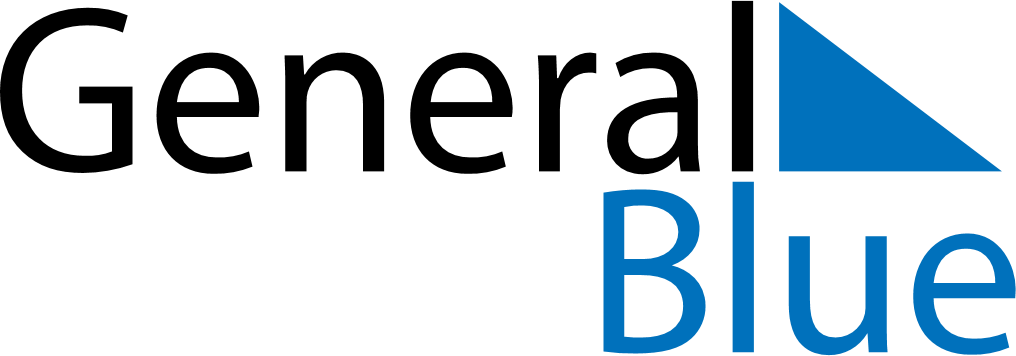 December 2024December 2024December 2024December 2024December 2024December 2024Calabar, Cross River, NigeriaCalabar, Cross River, NigeriaCalabar, Cross River, NigeriaCalabar, Cross River, NigeriaCalabar, Cross River, NigeriaCalabar, Cross River, NigeriaSunday Monday Tuesday Wednesday Thursday Friday Saturday 1 2 3 4 5 6 7 Sunrise: 6:20 AM Sunset: 6:11 PM Daylight: 11 hours and 51 minutes. Sunrise: 6:20 AM Sunset: 6:11 PM Daylight: 11 hours and 51 minutes. Sunrise: 6:20 AM Sunset: 6:12 PM Daylight: 11 hours and 51 minutes. Sunrise: 6:21 AM Sunset: 6:12 PM Daylight: 11 hours and 50 minutes. Sunrise: 6:21 AM Sunset: 6:12 PM Daylight: 11 hours and 50 minutes. Sunrise: 6:22 AM Sunset: 6:13 PM Daylight: 11 hours and 50 minutes. Sunrise: 6:22 AM Sunset: 6:13 PM Daylight: 11 hours and 50 minutes. 8 9 10 11 12 13 14 Sunrise: 6:23 AM Sunset: 6:13 PM Daylight: 11 hours and 50 minutes. Sunrise: 6:23 AM Sunset: 6:14 PM Daylight: 11 hours and 50 minutes. Sunrise: 6:24 AM Sunset: 6:14 PM Daylight: 11 hours and 50 minutes. Sunrise: 6:24 AM Sunset: 6:15 PM Daylight: 11 hours and 50 minutes. Sunrise: 6:25 AM Sunset: 6:15 PM Daylight: 11 hours and 50 minutes. Sunrise: 6:25 AM Sunset: 6:16 PM Daylight: 11 hours and 50 minutes. Sunrise: 6:26 AM Sunset: 6:16 PM Daylight: 11 hours and 50 minutes. 15 16 17 18 19 20 21 Sunrise: 6:26 AM Sunset: 6:16 PM Daylight: 11 hours and 50 minutes. Sunrise: 6:27 AM Sunset: 6:17 PM Daylight: 11 hours and 50 minutes. Sunrise: 6:27 AM Sunset: 6:17 PM Daylight: 11 hours and 50 minutes. Sunrise: 6:28 AM Sunset: 6:18 PM Daylight: 11 hours and 50 minutes. Sunrise: 6:28 AM Sunset: 6:18 PM Daylight: 11 hours and 50 minutes. Sunrise: 6:29 AM Sunset: 6:19 PM Daylight: 11 hours and 50 minutes. Sunrise: 6:29 AM Sunset: 6:19 PM Daylight: 11 hours and 50 minutes. 22 23 24 25 26 27 28 Sunrise: 6:30 AM Sunset: 6:20 PM Daylight: 11 hours and 50 minutes. Sunrise: 6:30 AM Sunset: 6:20 PM Daylight: 11 hours and 50 minutes. Sunrise: 6:31 AM Sunset: 6:21 PM Daylight: 11 hours and 50 minutes. Sunrise: 6:31 AM Sunset: 6:21 PM Daylight: 11 hours and 50 minutes. Sunrise: 6:32 AM Sunset: 6:22 PM Daylight: 11 hours and 50 minutes. Sunrise: 6:32 AM Sunset: 6:22 PM Daylight: 11 hours and 50 minutes. Sunrise: 6:33 AM Sunset: 6:23 PM Daylight: 11 hours and 50 minutes. 29 30 31 Sunrise: 6:33 AM Sunset: 6:23 PM Daylight: 11 hours and 50 minutes. Sunrise: 6:34 AM Sunset: 6:24 PM Daylight: 11 hours and 50 minutes. Sunrise: 6:34 AM Sunset: 6:24 PM Daylight: 11 hours and 50 minutes. 